Меня оскорбляют в сети. Как мне достойно ответить?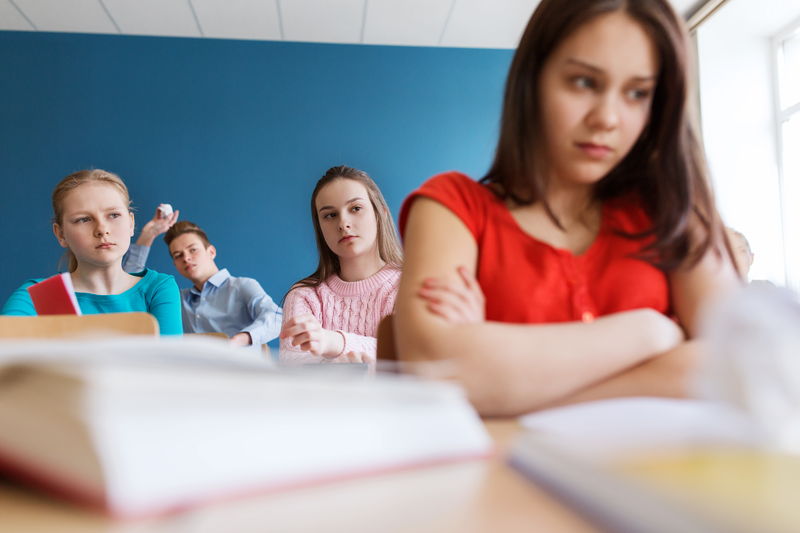 Не отвечайВажное правило: никогда не вступай в сетевой диалог с кибербуллером, ведь он только этого и ждет. Как правило, люди, оскорбляющие тебя, хотят удостовериться, что ты «клюнул на их удочку» и по-настоящему разозлился. Поэтому никогда не давай им то, чего они хотят! Игнорируй их сообщения и комментарии. Игнорирование кибербуллера — и есть твой достойный ответ.